МИНИСТЕРСТВО ПРОСВЕЩЕНИЯ РОССИЙСКОЙ ФЕДЕРАЦИИ‌Министерство образования Тверской области‌‌ ‌управление образования Администрации города Твери‌​МБОУ СШ №45‌                                                           РАБОЧАЯ ПРОГРАММА(ID 1729697)учебного курса «Математика»для обучающихся 5-6 классов 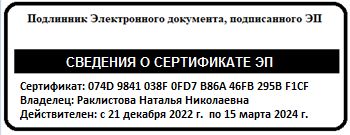 г. Тверь‌ 2023‌​ПОЯСНИТЕЛЬНАЯ ЗАПИСКАПриоритетными целями обучения математике в 5–6 классах являются:продолжение формирования основных математических понятий (число, величина, геометрическая фигура), обеспечивающих преемственность и перспективность математического образования обучающихся;развитие интеллектуальных и творческих способностей обучающихся, познавательной активности, исследовательских умений, интереса к изучению математики;подведение обучающихся на доступном для них уровне к осознанию взаимосвязи математики и окружающего мира;формирование функциональной математической грамотности: умения распознавать математические объекты в реальных жизненных ситуациях, применять освоенные умения для решения практико-ориентированных задач, интерпретировать полученные результаты и оценивать их на соответствие практической ситуации.Основные линии содержания курса математики в 5–6 классах – арифметическая и геометрическая, которые развиваются параллельно, каждая в соответствии с собственной логикой, однако, не независимо одна от другой, а в тесном контакте и взаимодействии. Также в курсе математики происходит знакомство с элементами алгебры и описательной статистики.Изучение арифметического материала начинается со систематизации и развития знаний о натуральных числах, полученных на уровне начального общего образования. При этом совершенствование вычислительной техники и формирование новых теоретических знаний сочетается с развитием вычислительной культуры, в частности с обучением простейшим приёмам прикидки и оценки результатов вычислений. Изучение натуральных чисел продолжается в 6 классе знакомством с начальными понятиями теории делимости.Начало изучения обыкновенных и десятичных дробей отнесено к 5 классу. Это первый этап в освоении дробей, когда происходит знакомство с основными идеями, понятиями темы. При этом рассмотрение обыкновенных дробей в полном объёме предшествует изучению десятичных дробей, что целесообразно с точки зрения логики изложения числовой линии, когда правила действий с десятичными дробями можно обосновать уже известными алгоритмами выполнения действий с обыкновенными дробями. Знакомство с десятичными дробями расширит возможности для понимания обучающимися прикладного применения новой записи при изучении других предметов и при практическом использовании. К 6 классу отнесён второй этап в изучении дробей, где происходит совершенствование навыков сравнения и преобразования дробей, освоение новых вычислительных алгоритмов, оттачивание техники вычислений, в том числе значений выражений, содержащих и обыкновенные, и десятичные дроби, установление связей между ними, рассмотрение приёмов решения задач на дроби. В начале 6 класса происходит знакомство с понятием процента.Особенностью изучения положительных и отрицательных чисел является то, что они также могут рассматриваться в несколько этапов. В 6 классе в начале изучения темы «Положительные и отрицательные числа» выделяется подтема «Целые числа», в рамках которой знакомство с отрицательными числами и действиями с положительными и отрицательными числами происходит на основе содержательного подхода. Это позволяет на доступном уровне познакомить обучающихся практически со всеми основными понятиями темы, в том числе и с правилами знаков при выполнении арифметических действий. Изучение рациональных чисел на этом не закончится, а будет продолжено в курсе алгебры 7 класса.При обучении решению текстовых задач в 5–6 классах используются арифметические приёмы решения. При отработке вычислительных навыков в 5–6 классах рассматриваются текстовые задачи следующих видов: задачи на движение, на части, на покупки, на работу и производительность, на проценты, на отношения и пропорции. Обучающиеся знакомятся с приёмами решения задач перебором возможных вариантов, учатся работать с информацией, представленной в форме таблиц или диаграмм.В программе учебного курса «Математика» предусмотрено формирование пропедевтических алгебраических представлений. Буква как символ некоторого числа в зависимости от математического контекста вводится постепенно. Буквенная символика широко используется прежде всего для записи общих утверждений и предложений, формул, в частности для вычисления геометрических величин, в качестве «заместителя» числа.В программе учебного курса «Математика» представлена наглядная геометрия, направленная на развитие образного мышления, пространственного воображения, изобразительных умений. Это важный этап в изучении геометрии, который осуществляется на наглядно-практическом уровне, опирается на наглядно-образное мышление обучающихся. Большая роль отводится практической деятельности, опыту, эксперименту, моделированию. Обучающиеся знакомятся с геометрическими фигурами на плоскости и в пространстве, с их простейшими конфигурациями, учатся изображать их на нелинованной и клетчатой бумаге, рассматривают их простейшие свойства. В процессе изучения наглядной геометрии знания, полученные обучающимися на уровне начального общего образования, систематизируются и расширяются.Согласно учебному плану в 5–6 классах изучается интегрированный предмет «Математика», который включает арифметический материал и наглядную геометрию, а также пропедевтические сведения из алгебры, элементы логики и начала описательной статистики.‌На изучение учебного курса «Математика» отводится 340 часов: в 5 классе – 170 часов (5 часов в неделю), в 6 классе – 170 часов (5 часов в неделю).‌‌‌СОДЕРЖАНИЕ ОБУЧЕНИЯ 5 КЛАССНатуральные числа и нульНатуральное число. Ряд натуральных чисел. Число 0. Изображение натуральных чисел точками на координатной (числовой) прямой.Позиционная система счисления. Римская нумерация как пример непозиционной системы счисления. Десятичная система счисления.Сравнение натуральных чисел, сравнение натуральных чисел с нулём. Способы сравнения. Округление натуральных чисел.Сложение натуральных чисел, свойство нуля при сложении. Вычитание как действие, обратное сложению. Умножение натуральных чисел, свойства нуля и единицы при умножении. Деление как действие, обратное умножению. Компоненты действий, связь между ними. Проверка результата арифметического действия. Переместительное и сочетательное свойства (законы) сложения и умножения, распределительное свойство (закон) умножения.Использование букв для обозначения неизвестного компонента и записи свойств арифметических действий.Делители и кратные числа, разложение на множители. Простые и составные числа. Признаки делимости на 2, 5, 10, 3, 9. Деление с остатком.Степень с натуральным показателем. Запись числа в виде суммы разрядных слагаемых.Числовое выражение. Вычисление значений числовых выражений, порядок выполнения действий. Использование при вычислениях переместительного и сочетательного свойств (законов) сложения и умножения, распределительного свойства умножения.ДробиПредставление о дроби как способе записи части величины. Обыкновенные дроби. Правильные и неправильные дроби. Смешанная дробь, представление смешанной дроби в виде неправильной дроби и выделение целой части числа из неправильной дроби. Изображение дробей точками на числовой прямой. Основное свойство дроби. Сокращение дробей. Приведение дроби к новому знаменателю. Сравнение дробей.Сложение и вычитание дробей. Умножение и деление дробей, взаимно обратные дроби. Нахождение части целого и целого по его части.Десятичная запись дробей. Представление десятичной дроби в виде обыкновенной. Изображение десятичных дробей точками на числовой прямой. Сравнение десятичных дробей.Арифметические действия с десятичными дробями. Округление десятичных дробей.Решение текстовых задачРешение текстовых задач арифметическим способом. Решение логических задач. Решение задач перебором всех возможных вариантов. Использование при решении задач таблиц и схем.Решение задач, содержащих зависимости, связывающие величины: скорость, время, расстояние, цена, количество, стоимость. Единицы измерения: массы, объёма, цены, расстояния, времени, скорости. Связь между единицами измерения каждой величины.Решение основных задач на дроби.Представление данных в виде таблиц, столбчатых диаграмм.Наглядная геометрияНаглядные представления о фигурах на плоскости: точка, прямая, отрезок, луч, угол, ломаная, многоугольник, окружность, круг. Угол. Прямой, острый, тупой и развёрнутый углы.Длина отрезка, метрические единицы длины. Длина ломаной, периметр многоугольника. Измерение и построение углов с помощью транспортира.Наглядные представления о фигурах на плоскости: многоугольник, прямоугольник, квадрат, треугольник, о равенстве фигур.Изображение фигур, в том числе на клетчатой бумаге. Построение конфигураций из частей прямой, окружности на нелинованной и клетчатой бумаге. Использование свойств сторон и углов прямоугольника, квадрата.Площадь прямоугольника и многоугольников, составленных из прямоугольников, в том числе фигур, изображённых на клетчатой бумаге. Единицы измерения площади.Наглядные представления о пространственных фигурах: прямоугольный параллелепипед, куб, многогранники. Изображение простейших многогранников. Развёртки куба и параллелепипеда. Создание моделей многогранников (из бумаги, проволоки, пластилина и других материалов).Объём прямоугольного параллелепипеда, куба. Единицы измерения объёма.6 КЛАССНатуральные числаАрифметические действия с многозначными натуральными числами. Числовые выражения, порядок действий, использование скобок. Использование при вычислениях переместительного и сочетательного свойств сложения и умножения, распределительного свойства умножения. Округление натуральных чисел. Делители и кратные числа, наибольший общий делитель и наименьшее общее кратное. Делимость суммы и произведения. Деление с остатком.ДробиОбыкновенная дробь, основное свойство дроби, сокращение дробей. Сравнение и упорядочивание дробей. Решение задач на нахождение части от целого и целого по его части. Дробное число как результат деления. Представление десятичной дроби в виде обыкновенной дроби и возможность представления обыкновенной дроби в виде десятичной. Десятичные дроби и метрическая система мер. Арифметические действия и числовые выражения с обыкновенными и десятичными дробями.Отношение. Деление в данном отношении. Масштаб, пропорция. Применение пропорций при решении задач.Понятие процента. Вычисление процента от величины и величины по её проценту. Выражение процентов десятичными дробями. Решение задач на проценты. Выражение отношения величин в процентах.Положительные и отрицательные числаПоложительные и отрицательные числа. Целые числа. Модуль числа, геометрическая интерпретация модуля числа. Изображение чисел на координатной прямой. Числовые промежутки. Сравнение чисел. Арифметические действия с положительными и отрицательными числами.Прямоугольная система координат на плоскости. Координаты точки на плоскости, абсцисса и ордината. Построение точек и фигур на координатной плоскости.Буквенные выраженияПрименение букв для записи математических выражений и предложений. Свойства арифметических действий. Буквенные выражения и числовые подстановки. Буквенные равенства, нахождение неизвестного компонента. Формулы, формулы периметра и площади прямоугольника, квадрата, объёма параллелепипеда и куба.Решение текстовых задачРешение текстовых задач арифметическим способом. Решение логических задач. Решение задач перебором всех возможных вариантов.Решение задач, содержащих зависимости, связывающих величины: скорость, время, расстояние, цена, количество, стоимость, производительность, время, объём работы. Единицы измерения: массы, стоимости, расстояния, времени, скорости. Связь между единицами измерения каждой величины.Решение задач, связанных с отношением, пропорциональностью величин, процентами; решение основных задач на дроби и проценты.Оценка и прикидка, округление результата. Составление буквенных выражений по условию задачи.Представление данных с помощью таблиц и диаграмм. Столбчатые диаграммы: чтение и построение. Чтение круговых диаграмм.Наглядная геометрияНаглядные представления о фигурах на плоскости: точка, прямая, отрезок, луч, угол, ломаная, многоугольник, четырёхугольник, треугольник, окружность, круг.Взаимное расположение двух прямых на плоскости, параллельные прямые, перпендикулярные прямые. Измерение расстояний: между двумя точками, от точки до прямой, длина маршрута на квадратной сетке.Измерение и построение углов с помощью транспортира. Виды треугольников: остроугольный, прямоугольный, тупоугольный, равнобедренный, равносторонний. Четырёхугольник, примеры четырёхугольников. Прямоугольник, квадрат: использование свойств сторон, углов, диагоналей. Изображение геометрических фигур на нелинованной бумаге с использованием циркуля, линейки, угольника, транспортира. Построения на клетчатой бумаге.Периметр многоугольника. Понятие площади фигуры, единицы измерения площади. Приближённое измерение площади фигур, в том числе на квадратной сетке. Приближённое измерение длины окружности, площади круга.Симметрия: центральная, осевая и зеркальная симметрии.Построение симметричных фигур.Наглядные представления о пространственных фигурах: параллелепипед, куб, призма, пирамида, конус, цилиндр, шар и сфера. Изображение пространственных фигур. Примеры развёрток многогранников, цилиндра и конуса. Создание моделей пространственных фигур (из бумаги, проволоки, пластилина и других материалов).Понятие объёма, единицы измерения объёма. Объём прямоугольного параллелепипеда, куба.ПЛАНИРУЕМЫЕ РЕЗУЛЬТАТЫ ОСВОЕНИЯ ПРОГРАММЫ УЧЕБНОГО КУРСА «МАТЕМАТИКА» НА УРОВНЕ ОСНОВНОГО ОБЩЕГО ОБРАЗОВАНИЯЛИЧНОСТНЫЕ РЕЗУЛЬТАТЫЛичностные результаты освоения программы учебного курса «Математика» характеризуются:1) патриотическое воспитание:проявлением интереса к прошлому и настоящему российской математики, ценностным отношением к достижениям российских математиков и российской математической школы, к использованию этих достижений в других науках и прикладных сферах;2) гражданское и духовно-нравственное воспитание:готовностью к выполнению обязанностей гражданина и реализации его прав, представлением о математических основах функционирования различных структур, явлений, процедур гражданского общества (например, выборы, опросы), готовностью к обсуждению этических проблем, связанных с практическим применением достижений науки, осознанием важности морально-этических принципов в деятельности учёного;3) трудовое воспитание:установкой на активное участие в решении практических задач математической направленности, осознанием важности математического образования на протяжении всей жизни для успешной профессиональной деятельности и развитием необходимых умений, осознанным выбором и построением индивидуальной траектории образования и жизненных планов с учётом личных интересов и общественных потребностей;4) эстетическое воспитание:способностью к эмоциональному и эстетическому восприятию математических объектов, задач, решений, рассуждений, умению видеть математические закономерности в искусстве;5) ценности научного познания:ориентацией в деятельности на современную систему научных представлений об основных закономерностях развития человека, природы и общества, пониманием математической науки как сферы человеческой деятельности, этапов её развития и значимости для развития цивилизации, овладением языком математики и математической культурой как средством познания мира, овладением простейшими навыками исследовательской деятельности;6) физическое воспитание, формирование культуры здоровья и эмоционального благополучия:готовностью применять математические знания в интересах своего здоровья, ведения здорового образа жизни (здоровое питание, сбалансированный режим занятий и отдыха, регулярная физическая активность), сформированностью навыка рефлексии, признанием своего права на ошибку и такого же права другого человека;7) экологическое воспитание:ориентацией на применение математических знаний для решения задач в области сохранности окружающей среды, планирования поступков и оценки их возможных последствий для окружающей среды, осознанием глобального характера экологических проблем и путей их решения;8) адаптация к изменяющимся условиям социальной и природной среды:готовностью к действиям в условиях неопределённости, повышению уровня своей компетентности через практическую деятельность, в том числе умение учиться у других людей, приобретать в совместной деятельности новые знания, навыки и компетенции из опыта других;необходимостью в формировании новых знаний, в том числе формулировать идеи, понятия, гипотезы об объектах и явлениях, в том числе ранее неизвестных, осознавать дефициты собственных знаний и компетентностей, планировать своё развитие;способностью осознавать стрессовую ситуацию, воспринимать стрессовую ситуацию как вызов, требующий контрмер, корректировать принимаемые решения и действия, формулировать и оценивать риски и последствия, формировать опыт.МЕТАПРЕДМЕТНЫЕ РЕЗУЛЬТАТЫПознавательные универсальные учебные действияБазовые логические действия:выявлять и характеризовать существенные признаки математических объектов, понятий, отношений между понятиями, формулировать определения понятий, устанавливать существенный признак классификации, основания для обобщения и сравнения, критерии проводимого анализа;воспринимать, формулировать и преобразовывать суждения: утвердительные и отрицательные, единичные, частные и общие, условные;выявлять математические закономерности, взаимосвязи и противоречия в фактах, данных, наблюдениях и утверждениях, предлагать критерии для выявления закономерностей и противоречий;делать выводы с использованием законов логики, дедуктивных и индуктивных умозаключений, умозаключений по аналогии;разбирать доказательства математических утверждений (прямые и от противного), проводить самостоятельно несложные доказательства математических фактов, выстраивать аргументацию, приводить примеры и контрпримеры, обосновывать собственные рассуждения;выбирать способ решения учебной задачи (сравнивать несколько вариантов решения, выбирать наиболее подходящий с учётом самостоятельно выделенных критериев).Базовые исследовательские действия:использовать вопросы как исследовательский инструмент познания, формулировать вопросы, фиксирующие противоречие, проблему, самостоятельно устанавливать искомое и данное, формировать гипотезу, аргументировать свою позицию, мнение;проводить по самостоятельно составленному плану несложный эксперимент, небольшое исследование по установлению особенностей математического объекта, зависимостей объектов между собой;самостоятельно формулировать обобщения и выводы по результатам проведённого наблюдения, исследования, оценивать достоверность полученных результатов, выводов и обобщений;прогнозировать возможное развитие процесса, а также выдвигать предположения о его развитии в новых условиях.Работа с информацией:выявлять недостаточность и избыточность информации, данных, необходимых для решения задачи;выбирать, анализировать, систематизировать и интерпретировать информацию различных видов и форм представления;выбирать форму представления информации и иллюстрировать решаемые задачи схемами, диаграммами, иной графикой и их комбинациями;оценивать надёжность информации по критериям, предложенным учителем или сформулированным самостоятельно.Коммуникативные универсальные учебные действия:воспринимать и формулировать суждения в соответствии с условиями и целями общения, ясно, точно, грамотно выражать свою точку зрения в устных и письменных текстах, давать пояснения по ходу решения задачи, комментировать полученный результат;в ходе обсуждения задавать вопросы по существу обсуждаемой темы, проблемы, решаемой задачи, высказывать идеи, нацеленные на поиск решения, сопоставлять свои суждения с суждениями других участников диалога, обнаруживать различие и сходство позиций, в корректной форме формулировать разногласия, свои возражения;представлять результаты решения задачи, эксперимента, исследования, проекта, самостоятельно выбирать формат выступления с учётом задач презентации и особенностей аудитории;понимать и использовать преимущества командной и индивидуальной работы при решении учебных математических задач; принимать цель совместной деятельности, планировать организацию совместной работы, распределять виды работ, договариваться, обсуждать процесс и результат работы, обобщать мнения нескольких людей;участвовать в групповых формах работы (обсуждения, обмен мнениями, мозговые штурмы и другие), выполнять свою часть работы и координировать свои действия с другими членами команды, оценивать качество своего вклада в общий продукт по критериям, сформулированным участниками взаимодействия.Регулятивные универсальные учебные действияСамоорганизация:самостоятельно составлять план, алгоритм решения задачи (или его часть), выбирать способ решения с учётом имеющихся ресурсов и собственных возможностей, аргументировать и корректировать варианты решений с учётом новой информации.Самоконтроль, эмоциональный интеллект:владеть способами самопроверки, самоконтроля процесса и результата решения математической задачи;предвидеть трудности, которые могут возникнуть при решении задачи, вносить коррективы в деятельность на основе новых обстоятельств, найденных ошибок, выявленных трудностей;оценивать соответствие результата деятельности поставленной цели и условиям, объяснять причины достижения или недостижения цели, находить ошибку, давать оценку приобретённому опыту.ПРЕДМЕТНЫЕ РЕЗУЛЬТАТЫ К концу обучения в 5 классе обучающийся получит следующие предметные результаты:Числа и вычисленияПонимать и правильно употреблять термины, связанные с натуральными числами, обыкновенными и десятичными дробями.Сравнивать и упорядочивать натуральные числа, сравнивать в простейших случаях обыкновенные дроби, десятичные дроби.Соотносить точку на координатной (числовой) прямой с соответствующим ей числом и изображать натуральные числа точками на координатной (числовой) прямой.Выполнять арифметические действия с натуральными числами, с обыкновенными дробями в простейших случаях.Выполнять проверку, прикидку результата вычислений.Округлять натуральные числа.Решение текстовых задачРешать текстовые задачи арифметическим способом и с помощью организованного конечного перебора всех возможных вариантов.Решать задачи, содержащие зависимости, связывающие величины: скорость, время, расстояние, цена, количество, стоимость.Использовать краткие записи, схемы, таблицы, обозначения при решении задач.Пользоваться основными единицами измерения: цены, массы, расстояния, времени, скорости, выражать одни единицы величины через другие.Извлекать, анализировать, оценивать информацию, представленную в таблице, на столбчатой диаграмме, интерпретировать представленные данные, использовать данные при решении задач.Наглядная геометрияПользоваться геометрическими понятиями: точка, прямая, отрезок, луч, угол, многоугольник, окружность, круг.Приводить примеры объектов окружающего мира, имеющих форму изученных геометрических фигур.Использовать терминологию, связанную с углами: вершина, сторона, с многоугольниками: угол, вершина, сторона, диагональ, с окружностью: радиус, диаметр, центр.Изображать изученные геометрические фигуры на нелинованной и клетчатой бумаге с помощью циркуля и линейки.Находить длины отрезков непосредственным измерением с помощью линейки, строить отрезки заданной длины; строить окружность заданного радиуса.Использовать свойства сторон и углов прямоугольника, квадрата для их построения, вычисления площади и периметра.Вычислять периметр и площадь квадрата, прямоугольника, фигур, составленных из прямоугольников, в том числе фигур, изображённых на клетчатой бумаге.Пользоваться основными метрическими единицами измерения длины, площади; выражать одни единицы величины через другие.Распознавать параллелепипед, куб, использовать терминологию: вершина, ребро, грань, измерения, находить измерения параллелепипеда, куба.Вычислять объём куба, параллелепипеда по заданным измерениям, пользоваться единицами измерения объёма.Решать несложные задачи на измерение геометрических величин в практических ситуациях.К концу обучения в 6 классе обучающийся получит следующие предметные результаты:Числа и вычисленияЗнать и понимать термины, связанные с различными видами чисел и способами их записи, переходить (если это возможно) от одной формы записи числа к другой.Сравнивать и упорядочивать целые числа, обыкновенные и десятичные дроби, сравнивать числа одного и разных знаков.Выполнять, сочетая устные и письменные приёмы, арифметические действия с натуральными и целыми числами, обыкновенными и десятичными дробями, положительными и отрицательными числами.Вычислять значения числовых выражений, выполнять прикидку и оценку результата вычислений, выполнять преобразования числовых выражений на основе свойств арифметических действий.Соотносить точку на координатной прямой с соответствующим ей числом и изображать числа точками на координатной прямой, находить модуль числа. Соотносить точки в прямоугольной системе координат с координатами этой точки.Округлять целые числа и десятичные дроби, находить приближения чисел.Числовые и буквенные выраженияПонимать и употреблять термины, связанные с записью степени числа, находить квадрат и куб числа, вычислять значения числовых выражений, содержащих степени.Пользоваться признаками делимости, раскладывать натуральные числа на простые множители.Пользоваться масштабом, составлять пропорции и отношения. Использовать буквы для обозначения чисел при записи математических выражений, составлять буквенные выражения и формулы, находить значения буквенных выражений, осуществляя необходимые подстановки и преобразования.Находить неизвестный компонент равенства.Решение текстовых задачРешать многошаговые текстовые задачи арифметическим способом.Решать задачи, связанные с отношением, пропорциональностью величин, процентами, решать три основные задачи на дроби и проценты.Решать задачи, содержащие зависимости, связывающие величины: скорость, время, расстояние, цена, количество, стоимость, производительность, время, объём работы, используя арифметические действия, оценку, прикидку, пользоваться единицами измерения соответствующих величин.Составлять буквенные выражения по условию задачи.Извлекать информацию, представленную в таблицах, на линейной, столбчатой или круговой диаграммах, интерпретировать представленные данные, использовать данные при решении задач.Представлять информацию с помощью таблиц, линейной и столбчатой диаграмм.Наглядная геометрияПриводить примеры объектов окружающего мира, имеющих форму изученных геометрических плоских и пространственных фигур, примеры равных и симметричных фигур.Изображать с помощью циркуля, линейки, транспортира на нелинованной и клетчатой бумаге изученные плоские геометрические фигуры и конфигурации, симметричные фигуры.Пользоваться геометрическими понятиями: равенство фигур, симметрия, использовать терминологию, связанную с симметрией: ось симметрии, центр симметрии.Находить величины углов измерением с помощью транспортира, строить углы заданной величины, пользоваться при решении задач градусной мерой углов, распознавать на чертежах острый, прямой, развёрнутый и тупой углы.Вычислять длину ломаной, периметр многоугольника, пользоваться единицами измерения длины, выражать одни единицы измерения длины через другие.Находить, используя чертёжные инструменты, расстояния: между двумя точками, от точки до прямой, длину пути на квадратной сетке.Вычислять площадь фигур, составленных из прямоугольников, использовать разбиение на прямоугольники, на равные фигуры, достраивание до прямоугольника, пользоваться основными единицами измерения площади, выражать одни единицы измерения площади через другие.Распознавать на моделях и изображениях пирамиду, конус, цилиндр, использовать терминологию: вершина, ребро, грань, основание, развёртка.Изображать на клетчатой бумаге прямоугольный параллелепипед.Вычислять объём прямоугольного параллелепипеда, куба, пользоваться основными единицами измерения объёма; Решать несложные задачи на нахождение геометрических величин в практических ситуациях.ТЕМАТИЧЕСКОЕ ПЛАНИРОВАНИЕ  5 КЛАСС  6 КЛАСС  ПОУРОЧНОЕ ПЛАНИРОВАНИЕ  5 КЛАСС  6 КЛАСС УЧЕБНО-МЕТОДИЧЕСКОЕ ОБЕСПЕЧЕНИЕ ОБРАЗОВАТЕЛЬНОГО ПРОЦЕССАОБЯЗАТЕЛЬНЫЕ УЧЕБНЫЕ МАТЕРИАЛЫ ДЛЯ УЧЕНИКА​‌‌​​‌‌​МЕТОДИЧЕСКИЕ МАТЕРИАЛЫ ДЛЯ УЧИТЕЛЯ​‌‌​ЦИФРОВЫЕ ОБРАЗОВАТЕЛЬНЫЕ РЕСУРСЫ И РЕСУРСЫ СЕТИ ИНТЕРНЕТ​​‌‌​УТВЕРЖДЕНОДиректор МБОУ СШ №45________________________ Н.Н. РаклистоваПриказ № 82 - одот «30» 082023 г.№ п/п Наименование разделов и тем программы Количество часовКоличество часовКоличество часовЭлектронные (цифровые) образовательные ресурсы № п/п Наименование разделов и тем программы Всего Контрольные работы Практические работы Электронные (цифровые) образовательные ресурсы 1Натуральные числа. Действия с натуральными числами43  4 Библиотека ЦОК https://m.edsoo.ru/7f4131ce2Наглядная геометрия. Линии на плоскости10  0 Библиотека ЦОК https://m.edsoo.ru/7f4131ce3Обыкновенные дроби 47  3 Библиотека ЦОК https://m.edsoo.ru/7f4131ce4Наглядная геометрия. Многоугольники 7  0 Библиотека ЦОК https://m.edsoo.ru/7f4131ce5Десятичные дроби 45  4 Библиотека ЦОК https://m.edsoo.ru/7f4131ce6Наглядная геометрия. Тела и фигуры в пространстве7  0 Библиотека ЦОК https://m.edsoo.ru/7f4131ce7Повторение и обобщение 11  1 Библиотека ЦОК https://m.edsoo.ru/7f4131ceОБЩЕЕ КОЛИЧЕСТВО ЧАСОВ ПО ПРОГРАММЕОБЩЕЕ КОЛИЧЕСТВО ЧАСОВ ПО ПРОГРАММЕ170  12  0 № п/п Наименование разделов и тем программы Количество часовКоличество часовКоличество часовЭлектронные (цифровые) образовательные ресурсы № п/п Наименование разделов и тем программы Всего Контрольные работы Практические работы Электронные (цифровые) образовательные ресурсы 1Натуральные числа 20  1 Библиотека ЦОК https://m.edsoo.ru/7f4147362Наглядная геометрия. Прямые на плоскости7 Библиотека ЦОК https://m.edsoo.ru/7f4147363Дроби 38  2  1 Библиотека ЦОК https://m.edsoo.ru/7f4147364Наглядная геометрия. Симметрия 6  1 Библиотека ЦОК https://m.edsoo.ru/7f4147365Выражения с буквами 6 Библиотека ЦОК https://m.edsoo.ru/7f4147366Наглядная геометрия. Фигуры на плоскости14  1  1 Библиотека ЦОК https://m.edsoo.ru/7f4147367Положительные и отрицательные числа 48  3 Библиотека ЦОК https://m.edsoo.ru/7f4147368Представление данных 6  1 Библиотека ЦОК https://m.edsoo.ru/7f4147369Наглядная геометрия. Фигуры в пространстве9  1 Библиотека ЦОК https://m.edsoo.ru/7f41473610Повторение, обобщение, систематизация 16  1 Библиотека ЦОК https://m.edsoo.ru/7f414736ОБЩЕЕ КОЛИЧЕСТВО ЧАСОВ ПО ПРОГРАММЕОБЩЕЕ КОЛИЧЕСТВО ЧАСОВ ПО ПРОГРАММЕ170  8  5 № п/п Тема урока Количество часовКоличество часовКоличество часовДата изучения Электронные цифровые образовательные ресурсы № п/п Тема урока Всего Контрольные работы Практические работы Дата изучения Электронные цифровые образовательные ресурсы 1Представление числовой информации в таблицах.1 Библиотека ЦОК https://m.edsoo.ru/f2a0cc0c2Представление числовой информации в таблицах.1 3Цифры и числа. 1 Библиотека ЦОК https://m.edsoo.ru/f2a0cafe4Цифры и числа. 1 5Цифры и числа. 1 6Отрезок и его длина. Ломаная. Многоугольник. 1 Библиотека ЦОК https://m.edsoo.ru/f2a0d54e7Отрезок и его длина. Ломаная. Многоугольник. 1 Библиотека ЦОК https://m.edsoo.ru/f2a0e0fc8Плоскость, прямая, луч, угол. 1 Библиотека ЦОК https://m.edsoo.ru/f2a0e2a09Плоскость, прямая, луч, угол. 1 Библиотека ЦОК https://m.edsoo.ru/f2a0e42610Шкалы и координатный луч. 1 Библиотека ЦОК https://m.edsoo.ru/f2a0ce3211Шкалы и координатный луч. 1 Библиотека ЦОК https://m.edsoo.ru/f2a0ce3212Шкалы и координатный луч. 1 13Сравнение натуральных чисел 1 Библиотека ЦОК https://m.edsoo.ru/f2a0d30014Сравнение натуральных чисел. 1 Библиотека ЦОК https://m.edsoo.ru/f2a0d44015Представление числовой информации в столбчатых диаграммах.1 16Представление числовой информации в столбчатых диаграммах.1 Библиотека ЦОК https://m.edsoo.ru/f2a0eaca17Решение задач по теме "Натуральные числа. Шкалы". 1 Библиотека ЦОК https://m.edsoo.ru/f2a0f5ba18Контрольная работа №1 по теме "Натуральные числа. Шкалы". 1  1 Библиотека ЦОК https://m.edsoo.ru/f2a0f70419Работа над ошибками. Анализ к.р. №1. Действие сложения. Свойства сложения. 1 Библиотека ЦОК https://m.edsoo.ru/f2a0fd8a20Действие сложения. Свойства сложения. 1 Библиотека ЦОК https://m.edsoo.ru/f2a0fd8a21Действие сложения. Свойства сложения. 1 Библиотека ЦОК https://m.edsoo.ru/f2a0fd8a22Действие вычитания. Свойства вычитания. 1 23Действие вычитания. Свойства вычитания. 1 24Действие вычитания. Свойства вычитания. 1 25Числовые и буквенные выражения. 1 26Числовые и буквенные выражения. 1 27Числовые и буквенные выражения. 1 28Числовые и буквенные выражения. 1 29Числовые и буквенные выражения. 1 30Уравнение. 1 31Уравнение. 1 Библиотека ЦОК https://m.edsoo.ru/f2a1015e32Уравнение. 1 Библиотека ЦОК https://m.edsoo.ru/f2a10c3a33Решение задач по теме "Сложение и вычитание натуральных чисел".1 34Контрольная работа №2 по теме "Сложение и вычитание натуральных чисел".1  1 35Работа над ошибками. Анализ к.р. №2. Действие умножения. Свойства умножения. 1  0 Библиотека ЦОК https://m.edsoo.ru/f2a10da236Действие умножения. Свойства умножения. 1 Библиотека ЦОК https://m.edsoo.ru/f2a104ec37Действие деления. 1 38Действие деления. 1 Библиотека ЦОК https://m.edsoo.ru/f2a0ef3e39Деление с остатком. 1 40Деление с остатком. 1 41Упрощение выражений. 1 42Упрощение выражений. 1 43Упрощение выражений. 1 44Порядок действий в вычислениях. 1 45Порядок действий в вычислениях. 1 46Порядок действий в вычислениях. 1 47Решение задач по теме "Умножение и деление натуральных чисел".1 48Контрольная работа №3 по теме "Умножение и деление натуральных чисел".1  1 49Работа над ошибками. Анализ к.р. №3.1 50Степень с натуральным показателем. 1  0 51Степень с натуральным показателем. 1 52Степень с натуральным показателем. 1 53Делители и кратные. 1 54Делители и кратные. 1 55Делители и кратные. 1 56Признаки делимости. 1 Библиотека ЦОК https://m.edsoo.ru/f2a116b257Признаки делимости. 1 58Признаки делимости. 1 Библиотека ЦОК https://m.edsoo.ru/f2a1116c59Контрольная работа №4 по теме "Делители и кратные".1  1 Библиотека ЦОК https://m.edsoo.ru/f2a114fa60Работа над ошибками. Анализ к.р. №4. Формулы. 1 Библиотека ЦОК https://m.edsoo.ru/f2a11a9061Формулы. 1 Библиотека ЦОК https://m.edsoo.ru/f2a11bb262Площадь. Формула площади прямоугольника. 1 Библиотека ЦОК https://m.edsoo.ru/f2a1180663Площадь. Формула площади прямоугольника. 1 Библиотека ЦОК https://m.edsoo.ru/f2a1196e64Единицы измерения площадей. 1 Библиотека ЦОК https://m.edsoo.ru/f2a11f1865Единицы измерения площадей. 1 Библиотека ЦОК https://m.edsoo.ru/f2a1208066Прямоугольный параллелепипед. 1 Библиотека ЦОК https://m.edsoo.ru/f2a123fa67Прямоугольный параллелепипед. 1 Библиотека ЦОК https://m.edsoo.ru/f2a0f89468Объём прямоугольного параллелепипеда. 1 Библиотека ЦОК https://m.edsoo.ru/f2a0f9fc69Объём прямоугольного параллелепипеда. 1 Библиотека ЦОК https://m.edsoo.ru/f2a121a270Решение задач по теме "Площади и объёмы".1 Библиотека ЦОК https://m.edsoo.ru/f2a1255871Решение задач по теме "Площади и объёмы".1 Библиотека ЦОК https://m.edsoo.ru/f2a1283272Контрольная работа №5 по теме "Площади и объёмы".1  1 Библиотека ЦОК https://m.edsoo.ru/f2a1299073Работа над ошибками. Анализ к.р. №5. Окружность, круг, шар, цилиндр. 1 Библиотека ЦОК https://m.edsoo.ru/f2a0d68474Окружность, круг, шар, цилиндр. 1 75Доли и дроби. Изображение дробей на координатном луче.1 Библиотека ЦОК https://m.edsoo.ru/f2a0d7e276Доли и дроби. Изображение дробей на координатном луче.1 Библиотека ЦОК https://m.edsoo.ru/f2a1302a77Доли и дроби. Изображение дробей на координатном луче.1 78Сравнение дробей 1 Библиотека ЦОК https://m.edsoo.ru/f2a14f7479Сравнение дробей 1 Библиотека ЦОК https://m.edsoo.ru/f2a151f480Сравнение дробей 1 81Правильные и неправильные дроби 1 Библиотека ЦОК https://m.edsoo.ru/f2a1376482Правильные и неправильные дроби 1 Библиотека ЦОК https://m.edsoo.ru/f2a13c8c83Правильные и неправильные дроби 1 Библиотека ЦОК https://m.edsoo.ru/f2a1414684Решение задач по теме "Обыкновенные дроби".1 85Контрольная работа №6 по теме "Обыкновенные дроби".1  1 86Работа над ошибками. Анализ к.р. №6. Сложение и вычитание дробей с одинаковыми знаменателями.1 Библиотека ЦОК https://m.edsoo.ru/f2a17cc487Сложение и вычитание дробей с одинаковыми знаменателями.1 Библиотека ЦОК https://m.edsoo.ru/f2a1319c88Сложение и вычитание дробей с одинаковыми знаменателями.1 89Деление натуральных чисел и дроби.1 Библиотека ЦОК https://m.edsoo.ru/f2a132fa90Деление натуральных чисел и дроби.1 Библиотека ЦОК https://m.edsoo.ru/f2a1347691Смешанные числа. 1 Библиотека ЦОК https://m.edsoo.ru/f2a1360692Смешанные числа. 1 Библиотека ЦОК https://m.edsoo.ru/f2a153f293Смешанные числа. 1 94Сложение и вычитание смешанных чисел.1 Библиотека ЦОК https://m.edsoo.ru/f2a1558295Сложение и вычитание смешанных чисел.1 Библиотека ЦОК https://m.edsoo.ru/f2a143e496Сложение и вычитание смешанных чисел.1 97Решение задач по теме "Сложение и вычитание дробей с одинаковыми знаменателями".1 Библиотека ЦОК https://m.edsoo.ru/f2a1451a98Решение задач по теме "Сложение и вычитание дробей с одинаковыми знаменателями".1 Библиотека ЦОК https://m.edsoo.ru/f2a1463c99Контрольная работа № 7 по теме "Сложение и вычитание дробей с одинаковыми знаменателями".1  1 Библиотека ЦОК https://m.edsoo.ru/f2a1475e100Работа над ошибками. Анализ к.р. №7. Основное свойство дроби 1 Библиотека ЦОК https://m.edsoo.ru/f2a14c90101Основное свойство дроби 1 Библиотека ЦОК https://m.edsoo.ru/f2a14de4102Основное свойство дроби. 1 103Сокращение дробей. 1 104Сокращение дробей. 1 105Приведение дробей к общему знаменателю.1 Библиотека ЦОК https://m.edsoo.ru/f2a181ce106Приведение дробей к общему знаменателю.1 Библиотека ЦОК https://m.edsoo.ru/f2a1835e107Сравнение, сложение и вычитание дробей с разными знаменателями.1 108Сравнение, сложение и вычитание дробей с разными знаменателями.1 109Сравнение, сложение и вычитание дробей с разными знаменателями.1 110Сравнение, сложение и вычитание дробей с разными знаменателями.1 111Решение задач по теме"Сравнение, сложение и вычитание дробей с разными знаменателями".1 112Решение задач по теме"Сравнение, сложение и вычитание дробей с разными знаменателями".1 113Контрольная работа № 8 по теме "Сложение и вычитание дробей с разными знаменателями".1  1 Библиотека ЦОК https://m.edsoo.ru/f2a15b68114Работа над ошибками. Анализ к.р. №8. Десятичная запись дробей 1 Библиотека ЦОК https://m.edsoo.ru/f2a1b55e115Десятичная запись дробей 1 Библиотека ЦОК https://m.edsoo.ru/f2a1bcfc116Сравнение десятичных дробей 1 Библиотека ЦОК https://m.edsoo.ru/f2a1c49a117Сравнение десятичных дробей 1 Библиотека ЦОК https://m.edsoo.ru/f2a1c63e118Сравнение десятичных дробей. 1 119Сложение и вычитание десятичных дробей.1 Библиотека ЦОК https://m.edsoo.ru/f2a1cb02120Сложение и вычитание десятичных дробей.1 Библиотека ЦОК https://m.edsoo.ru/f2a184e4121Сложение и вычитание десятичных дробей.1 Библиотека ЦОК https://m.edsoo.ru/f2a18692122Сложение и вычитание десятичных дробей.1 123Округление чисел. Прикидка. 1 Библиотека ЦОК https://m.edsoo.ru/f2a18a20124Округление чисел. Прикидка. 1 Библиотека ЦОК https://m.edsoo.ru/f2a18b56125Округление чисел. Прикидка. 1 Библиотека ЦОК https://m.edsoo.ru/f2a19088126Решение задач по теме "Десятичные дроби".1 Библиотека ЦОК https://m.edsoo.ru/f2a19560127Решение задач по теме "Десятичные дроби".1 Библиотека ЦОК https://m.edsoo.ru/f2a196a0128Решение задач по теме "Десятичные дроби".1 Библиотека ЦОК https://m.edsoo.ru/f2a198da129Контрольная работа № 9 по теме "Десятичные дроби".1  1 Библиотека ЦОК https://m.edsoo.ru/f2a181ce130Работа над ошибками. Анализ к.р. №9. Умножение десятичной дроби на натуральное число.1 Библиотека ЦОК https://m.edsoo.ru/f2a1835e131Умножение десятичной дроби на натуральное число.1 Библиотека ЦОК https://m.edsoo.ru/f2a18c5a132Умножение десятичной дроби на натуральное число.1 133Умножение десятичной дроби на натуральное число.1 134Деление десятичной дроби на натуральное число.1 Библиотека ЦОК https://m.edsoo.ru/f2a19c2c135Деление десятичной дроби на натуральное число.1 136Деление десятичной дроби на натуральное число.1 Библиотека ЦОК https://m.edsoo.ru/f2a1a1d6137Деление десятичной дроби на натуральное число.1 138Умножение на десятичную дробь. 1 Библиотека ЦОК https://m.edsoo.ru/f2a1a2ee139Умножение на десятичную дробь. 1 Библиотека ЦОК https://m.edsoo.ru/f2a1a3fc140Умножение на десятичную дробь. 1 141Деление на десятичную дробь. 1 Библиотека ЦОК https://m.edsoo.ru/f2a1a51e142Деление на десятичную дробь. 1 Библиотека ЦОК https://m.edsoo.ru/f2a16ae0143Деление на десятичную дробь. 1 Библиотека ЦОК https://m.edsoo.ru/f2a16c7a144Деление на десятичную дробь. 1 145Деление на десятичную дробь. 1 146Деление на десятичную дробь. 1 147Решение задач по теме "Умножение и деление десятичных дробей".1 148Контрольная работа № 10 по теме "Умножение и деление десятичных дробей".1  1 149Работа над ошибками. Анализ к.р. №10.1 150Среднее арифметическое. 1 151Среднее арифметическое. 1 152Среднее арифметическое. 1 Библиотека ЦОК https://m.edsoo.ru/f2a16fe0153Проценты. 1 Библиотека ЦОК https://m.edsoo.ru/f2a17184154Проценты. 1 Библиотека ЦОК https://m.edsoo.ru/f2a17328155Проценты. 1 Библиотека ЦОК https://m.edsoo.ru/f2a1691e156Проценты. 1 157Проценты. 1 Библиотека ЦОК https://m.edsoo.ru/f2a1cc2e158Решение задач по теме "Проценты".1 Библиотека ЦОК https://m.edsoo.ru/f2a1db88159Контрольная работа №11 по теме "Проценты".1  1 Библиотека ЦОК https://m.edsoo.ru/f2a1e01a160Работа над ошибками. Анализ к.р. №11. Повторение. Натуральные числа. 1 Библиотека ЦОК https://m.edsoo.ru/f2a1e268161Повторение. Сложение,вычитание, умножение и деление натуральных чисел.1 Библиотека ЦОК https://m.edsoo.ru/f2a1e4f2162Повторение. Делители и кратные. 1 Библиотека ЦОК https://m.edsoo.ru/f2a1eb50163Повторение. Площади и объёмы. 1 Библиотека ЦОК https://m.edsoo.ru/f2a1ec68164Повторение. Обыкновенные дроби. 1 165Повторение. Сложение и вычитание дробей с одинаковыми знаменателями.1 Библиотека ЦОК https://m.edsoo.ru/f2a1ed8a166Повторение. Сложение и вычитание дробей с разными знаменателями.1 Библиотека ЦОК https://m.edsoo.ru/f2a1ef10167Итоговая контрольная работа. 1  1 168Повторение. Умножение и деление обыкновенных дробей.1 Библиотека ЦОК https://m.edsoo.ru/f2a1f028169Повторение основных понятий и методов курса 5 класса, обобщение знаний1 Библиотека ЦОК https://m.edsoo.ru/f2a1feec170Повторение основных понятий и методов курса 5 класса, обобщение знаний1 ОБЩЕЕ КОЛИЧЕСТВО ЧАСОВ ПО ПРОГРАММЕОБЩЕЕ КОЛИЧЕСТВО ЧАСОВ ПО ПРОГРАММЕ170  12  0 № п/п Тема урока Количество часовКоличество часовКоличество часовДата изучения Электронные цифровые образовательные ресурсы № п/п Тема урока Всего Контрольные работы Практические работы Дата изучения Электронные цифровые образовательные ресурсы 1Арифметические действия с многозначными натуральными числами1 Библиотека ЦОК https://m.edsoo.ru/f2a208ec2Арифметические действия с многозначными натуральными числами1 Библиотека ЦОК https://m.edsoo.ru/f2a20aea3Числовые выражения, порядок действий, использование скобок1 Библиотека ЦОК https://m.edsoo.ru/f2a20c484Округление натуральных чисел 1 Библиотека ЦОК https://m.edsoo.ru/f2a212745Признаки делимости на 10, на 5, на 21 Библиотека ЦОК https://m.edsoo.ru/f2a20d6a6Признаки делимости на 9, на 3 1 7Делители и кратные числа; наибольший общий делитель и наименьшее общее кратное1 Библиотека ЦОК https://m.edsoo.ru/f2a22a3e8Делители и кратные числа; наибольший общий делитель и наименьшее общее кратное1 Библиотека ЦОК https://m.edsoo.ru/f2a22b9c9Делители и кратные числа; наибольший общий делитель и наименьшее общее кратное1 10Делители и кратные числа; наибольший общий делитель и наименьшее общее кратное1 11Делители и кратные числа; наибольший общий делитель и наименьшее общее кратное1 12Делители и кратные числа; наибольший общий делитель и наименьшее общее кратное1 Библиотека ЦОК https://m.edsoo.ru/f2a2340c13Делимость суммы и произведения 1 Библиотека ЦОК https://m.edsoo.ru/f2a22d2c14Делимость суммы и произведения 1 Библиотека ЦОК https://m.edsoo.ru/f2a2325415Деление с остатком 1 16Деление с остатком 1 Библиотека ЦОК https://m.edsoo.ru/f2a2410417Решение текстовых задач 1 Библиотека ЦОК https://m.edsoo.ru/f2a21e9018Решение текстовых задач 1 Библиотека ЦОК https://m.edsoo.ru/f2a2226e19Решение текстовых задач 1 Библиотека ЦОК https://m.edsoo.ru/f2a2241220Контрольная работа по теме "Натуральные числа"1  1 Библиотека ЦОК https://m.edsoo.ru/f2a242a821Обыкновенная дробь, основное свойство дроби, сокращение дробей1 Библиотека ЦОК https://m.edsoo.ru/f2a261fc22Обыкновенная дробь, основное свойство дроби, сокращение дробей1 Библиотека ЦОК https://m.edsoo.ru/f2a2667023Приведение дробей к наименьшему общему знаменателю1 Библиотека ЦОК https://m.edsoo.ru/f2a2140e24Приведение дробей к наименьшему общему знаменателю1 Библиотека ЦОК https://m.edsoo.ru/f2a2158025Сравнение и упорядочивание дробей 1 Библиотека ЦОК https://m.edsoo.ru/f2a2721e26Сравнение и упорядочивание дробей 1 Библиотека ЦОК https://m.edsoo.ru/f2a2749e27Арифметические действия с обыкновенными и десятичными дробями1 Библиотека ЦОК https://m.edsoo.ru/f2a275ac28Арифметические действия с обыкновенными и десятичными дробями1 Библиотека ЦОК https://m.edsoo.ru/f2a276c429Арифметические действия с обыкновенными и десятичными дробями1 Библиотека ЦОК https://m.edsoo.ru/f2a26ab230Арифметические действия с обыкновенными и десятичными дробями1 Библиотека ЦОК https://m.edsoo.ru/f2a277dc31Арифметические действия с обыкновенными и десятичными дробями1 Библиотека ЦОК https://m.edsoo.ru/f2a27d4032Арифметические действия с обыкновенными и десятичными дробями1 Библиотека ЦОК https://m.edsoo.ru/f2a27ec633Контрольная работа "Арифметические действия с обыкновенными и десятичными дробями"1  1 Библиотека ЦОК https://m.edsoo.ru/f2a2693634Арифметические действия с обыкновенными и десятичными дробями1 Библиотека ЦОК https://m.edsoo.ru/f2a27c0035Арифметические действия с обыкновенными и десятичными дробями1 Библиотека ЦОК https://m.edsoo.ru/f2a2638c36Арифметические действия с обыкновенными и десятичными дробями1 Библиотека ЦОК https://m.edsoo.ru/f2a216de37Арифметические действия с обыкновенными и десятичными дробями1 Библиотека ЦОК https://m.edsoo.ru/f2a2180a38Арифметические действия с обыкновенными и десятичными дробями1 39Отношение 1 Библиотека ЦОК https://m.edsoo.ru/f2a282c240Отношение 1 41Деление в данном отношении 1 Библиотека ЦОК https://m.edsoo.ru/f2a2844842Деление в данном отношении 1 43Масштаб, пропорция 1 Библиотека ЦОК https://m.edsoo.ru/f2a28a7e44Масштаб, пропорция 1 Библиотека ЦОК https://m.edsoo.ru/f2a28c2245Практическая работа по теме "Отношение длины окружности к её диаметру"1  1 Библиотека ЦОК https://m.edsoo.ru/f2a29bea46Понятие процента 1 Библиотека ЦОК https://m.edsoo.ru/f2a28d7647Понятие процента 1 Библиотека ЦОК https://m.edsoo.ru/f2a28efc48Вычисление процента от величины и величины по её проценту1 Библиотека ЦОК https://m.edsoo.ru/f2a2906449Вычисление процента от величины и величины по её проценту1 50Вычисление процента от величины и величины по её проценту1 51Вычисление процента от величины и величины по её проценту1 Библиотека ЦОК https://m.edsoo.ru/f2a291e052Решение текстовых задач, содержащих дроби и проценты1 Библиотека ЦОК https://m.edsoo.ru/f2a2651253Решение текстовых задач, содержащих дроби и проценты1 Библиотека ЦОК https://m.edsoo.ru/f2a2818c54Решение текстовых задач, содержащих дроби и проценты1 Библиотека ЦОК https://m.edsoo.ru/f2a2954655Решение текстовых задач, содержащих дроби и проценты1 Библиотека ЦОК https://m.edsoo.ru/f2a29a4656Решение текстовых задач 1 Библиотека ЦОК https://m.edsoo.ru/f2a226e257Решение текстовых задач 1 Библиотека ЦОК https://m.edsoo.ru/f2a228a458Контрольная работа по теме "Дроби"1  1 Библиотека ЦОК https://m.edsoo.ru/f2a29d3459Перпендикулярные прямые 1 Библиотека ЦОК https://m.edsoo.ru/f2a2444260Перпендикулярные прямые 1 Библиотека ЦОК https://m.edsoo.ru/f2a2459661Параллельные прямые 1 Библиотека ЦОК https://m.edsoo.ru/f2a248d462Параллельные прямые 1 Библиотека ЦОК https://m.edsoo.ru/f2a24a3263Расстояние между двумя точками, от точки до прямой, длина маршрута на квадратной сетке1 Библиотека ЦОК https://m.edsoo.ru/f2a2477664Расстояние между двумя точками, от точки до прямой, длина маршрута на квадратной сетке1 65Расстояние между двумя точками, от точки до прямой, длина маршрута на квадратной сетке1 Библиотека ЦОК https://m.edsoo.ru/f2a24eb066Осевая симметрия. Центральная симметрия 1 Библиотека ЦОК https://m.edsoo.ru/f2a2509a67Осевая симметрия. Центральная симметрия 1 Библиотека ЦОК https://m.edsoo.ru/f2a2542868Построение симметричных фигур 1 Библиотека ЦОК https://m.edsoo.ru/f2a252ca69Построение симметричных фигур 1 Библиотека ЦОК https://m.edsoo.ru/f2a257fc70Практическая работа по теме "Осевая симметрия"1  1 Библиотека ЦОК https://m.edsoo.ru/f2a2598c71Симметрия в пространстве 1 Библиотека ЦОК https://m.edsoo.ru/f2a25ae072Целые числа 1 Библиотека ЦОК https://m.edsoo.ru/f2a2bf6c73Целые числа 1 Библиотека ЦОК https://m.edsoo.ru/f2a2c07a74Целые числа 1 Библиотека ЦОК https://m.edsoo.ru/f2a2c17e75Модуль числа, геометрическая интерпретация модуля1 Библиотека ЦОК https://m.edsoo.ru/f2a2c88676Модуль числа, геометрическая интерпретация модуля1 Библиотека ЦОК https://m.edsoo.ru/f2a2ca3e77Модуль числа, геометрическая интерпретация модуля1 Библиотека ЦОК https://m.edsoo.ru/f2a2cba678Модуль числа, геометрическая интерпретация модуля1 79Модуль числа, геометрическая интерпретация модуля1 80Числовые промежутки 1 81Положительные и отрицательные числа 1 82Положительные и отрицательные числа 1 83Применение букв для записи математических выражений и предложений1 Библиотека ЦОК https://m.edsoo.ru/f2a2b27484Сравнение положительных и отрицательных чисел1 Библиотека ЦОК https://m.edsoo.ru/f2a2ce3085Сравнение положительных и отрицательных чисел1 Библиотека ЦОК https://m.edsoo.ru/f2a2cf4886Сравнение положительных и отрицательных чисел1 87Арифметические действия с положительными и отрицательными числами1 88Арифметические действия с положительными и отрицательными числами1 89Арифметические действия с положительными и отрицательными числами1 Библиотека ЦОК https://m.edsoo.ru/f2a2d83090Арифметические действия с положительными и отрицательными числами1 Библиотека ЦОК https://m.edsoo.ru/f2a2d98491Арифметические действия с положительными и отрицательными числами1 Библиотека ЦОК https://m.edsoo.ru/f2a2dab092Арифметические действия с положительными и отрицательными числами1 Библиотека ЦОК https://m.edsoo.ru/f2a2ddee93Арифметические действия с положительными и отрицательными числами1 Библиотека ЦОК https://m.edsoo.ru/f2a2defc94Арифметические действия с положительными и отрицательными числами1 Библиотека ЦОК https://m.edsoo.ru/f2a2e38495Арифметические действия с положительными и отрицательными числами1 Библиотека ЦОК https://m.edsoo.ru/f2a2e76296Арифметические действия с положительными и отрицательными числами1  0 Библиотека ЦОК https://m.edsoo.ru/f2a2e5f097Контрольная работа "Действия с положительными и отрицательными числами"1  1  0 Библиотека ЦОК https://m.edsoo.ru/f2a328f898Арифметические действия с положительными и отрицательными числами1 Библиотека ЦОК https://m.edsoo.ru/f2a2eb9099Арифметические действия с положительными и отрицательными числами1 Библиотека ЦОК https://m.edsoo.ru/f2a2ee10100Арифметические действия с положительными и отрицательными числами1 Библиотека ЦОК https://m.edsoo.ru/f2a2ecf8101Арифметические действия с положительными и отрицательными числами1 102Арифметические действия с положительными и отрицательными числами1 Библиотека ЦОК https://m.edsoo.ru/f2a2f248103Арифметические действия с положительными и отрицательными числами1 104Арифметические действия с положительными и отрицательными числами1 105Арифметические действия с положительными и отрицательными числами1 106Арифметические действия с положительными и отрицательными числами1 107Арифметические действия с положительными и отрицательными числами1  0 108Контрольная работа "Действия с положительными и отрицательными числами"1  1 Библиотека ЦОК https://m.edsoo.ru/f2a32bd2109Арифметические действия с положительными и отрицательными числами1 110Подобные слагаемые 1 Библиотека ЦОК https://m.edsoo.ru/f2a32a9c111Раскрытие скобок. Приведение подобных слагаемых1 Библиотека ЦОК https://m.edsoo.ru/f2a3312c112Решение уравнений 1 113Решение уравнений 1 114Решение уравнений 1 115Решение текстовых задач 1 Библиотека ЦОК https://m.edsoo.ru/f2a3035a116Решение текстовых задач 1 Библиотека ЦОК https://m.edsoo.ru/f2a304c2117Решение текстовых задач 1 Библиотека ЦОК https://m.edsoo.ru/f2a305e4118Решение текстовых задач 1 Библиотека ЦОК https://m.edsoo.ru/f2a30706119Контрольная работа по темам "Буквенные выражения. Положительные и отрицательные числа" 1  1 120Буквенные выражения и числовые подстановки1 Библиотека ЦОК https://m.edsoo.ru/f2a2b972121Буквенные равенства, нахождение неизвестного компонента1 Библиотека ЦОК https://m.edsoo.ru/f2a2bbe8122Буквенные равенства, нахождение неизвестного компонента1 Библиотека ЦОК https://m.edsoo.ru/f2a2bada123Формулы 1 124Формулы 1 Библиотека ЦОК https://m.edsoo.ru/f2a2bd14125Формулы 1 Библиотека ЦОК https://m.edsoo.ru/f2a2be40126Четырёхугольник, примеры четырёхугольников 1 Библиотека ЦОК https://m.edsoo.ru/f2a2a19e127Прямоугольник, квадрат: свойства сторон, углов, диагоналей1 Библиотека ЦОК https://m.edsoo.ru/f2a2a2f2128Прямоугольник, квадрат: свойства сторон, углов, диагоналей1 129Измерение углов. Виды треугольников 1 Библиотека ЦОК https://m.edsoo.ru/f2a2a75c130Измерение углов. Виды треугольников 1 Библиотека ЦОК https://m.edsoo.ru/f2a2ab94131Периметр многоугольника 1 Библиотека ЦОК https://m.edsoo.ru/f2a29eb0132Периметр многоугольника 1 133Площадь фигуры 1 134Площадь фигуры 1 135Формулы периметра и площади прямоугольника1 136Формулы периметра и площади прямоугольника1 137Приближённое измерение площади фигур 1 138Практическая работа по теме "Площадь круга"1  1 Библиотека ЦОК https://m.edsoo.ru/f2a2ae8c139Контрольная работа по теме "Выражения с буквами. Фигуры на плоскости" 1  1 140Прямоугольная система координат на плоскости1 Библиотека ЦОК https://m.edsoo.ru/f2a30ca6141Координаты точки на плоскости, абсцисса и ордината1 Библиотека ЦОК https://m.edsoo.ru/f2a311d8142Столбчатые и круговые диаграммы 1 Библиотека ЦОК https://m.edsoo.ru/f2a3178c143Практическая работа по теме "Построение диаграмм"1  1 Библиотека ЦОК https://m.edsoo.ru/f2a318ae144Решение текстовых задач, содержащих данные, представленные в таблицах и на диаграммах1 145Решение текстовых задач, содержащих данные, представленные в таблицах и на диаграммах1 146Прямоугольный параллелепипед, куб, призма, пирамида, конус, цилиндр, шар и сфера1 Библиотека ЦОК https://m.edsoo.ru/f2a319c6147Прямоугольный параллелепипед, куб, призма, пирамида, конус, цилиндр, шар и сфера1 Библиотека ЦОК https://m.edsoo.ru/f2a31afc148Изображение пространственных фигур 1 Библиотека ЦОК https://m.edsoo.ru/f2a3206a149Изображение пространственных фигур 1 150Примеры развёрток многогранников, цилиндра и конуса1 151Практическая работа по теме "Создание моделей пространственных фигур"1  1 Библиотека ЦОК https://m.edsoo.ru/f2a3252e152Понятие объёма; единицы измерения объёма1 Библиотека ЦОК https://m.edsoo.ru/f2a321c8153Объём прямоугольного параллелепипеда, куба, формулы объёма1 Библиотека ЦОК https://m.edsoo.ru/f2a3234e154Объём прямоугольного параллелепипеда, куба, формулы объёма1 155Повторение основных понятий и методов курсов 5 и 6 классов, обобщение и систематизация знаний1 Библиотека ЦОК https://m.edsoo.ru/f2a33352156Повторение основных понятий и методов курсов 5 и 6 классов, обобщение и систематизация знаний1 Библиотека ЦОК https://m.edsoo.ru/f2a33596157Повторение основных понятий и методов курсов 5 и 6 классов, обобщение и систематизация знаний1 Библиотека ЦОК https://m.edsoo.ru/f2a338b6158Повторение основных понятий и методов курсов 5 и 6 классов, обобщение и систематизация знаний1 Библиотека ЦОК https://m.edsoo.ru/f2a339ce159Повторение основных понятий и методов курсов 5 и 6 классов, обобщение и систематизация знаний1 Библиотека ЦОК https://m.edsoo.ru/f2a33ad2160Повторение основных понятий и методов курсов 5 и 6 классов, обобщение и систематизация знаний1 Библиотека ЦОК https://m.edsoo.ru/f2a33bd6161Повторение основных понятий и методов курсов 5 и 6 классов, обобщение и систематизация знаний1 Библиотека ЦОК https://m.edsoo.ru/f2a33f46162Повторение основных понятий и методов курсов 5 и 6 классов, обобщение и систематизация знаний1 Библиотека ЦОК https://m.edsoo.ru/f2a340b8163Повторение основных понятий и методов курсов 5 и 6 классов, обобщение и систематизация знаний1 Библиотека ЦОК https://m.edsoo.ru/f2a3420c164Повторение основных понятий и методов курсов 5 и 6 классов, обобщение и систематизация знаний1 Библиотека ЦОК https://m.edsoo.ru/f2a3432e165Повторение основных понятий и методов курсов 5 и 6 классов, обобщение и систематизация знаний1 Библиотека ЦОК https://m.edsoo.ru/f2a34478166Итоговая контрольная работа 1  1 167Повторение основных понятий и методов курсов 5 и 6 классов, обобщение и систематизация знаний1 Библиотека ЦОК https://m.edsoo.ru/f2a33780168Повторение основных понятий и методов курсов 5 и 6 классов, обобщение и систематизация знаний1 Библиотека ЦОК https://m.edsoo.ru/f2a3482e169Повторение основных понятий и методов курсов 5 и 6 классов, обобщение и систематизация знаний1 Библиотека ЦОК https://m.edsoo.ru/f2a34950170Повторение основных понятий и методов курсов 5 и 6 классов, обобщение и систематизация знаний1 Библиотека ЦОК https://m.edsoo.ru/f2a34d2eОБЩЕЕ КОЛИЧЕСТВО ЧАСОВ ПО ПРОГРАММЕОБЩЕЕ КОЛИЧЕСТВО ЧАСОВ ПО ПРОГРАММЕ170  8  5 